Лабораторная работа №13
Создание отчета с группировкой данных по должностямЦель лабораторной работы: научиться работать с объектами баз данных в СУБД ACCESS. Выполнение индивидуального заданияДалее приведено задание и основные пояснения по выполнению его этапов.На основе таблицы teachers создайте отчет с группировкой данных по должностям.Пояснения1. Создание отчета с группировкой данных по должностямСоздание отчетав окне базы данных teachers выполните команду Отчеты/ Создать; отчет создается с помощью Мастера отчетоввыберите в качестве источника данных таблицу teachers, как показано на рисунке ниже.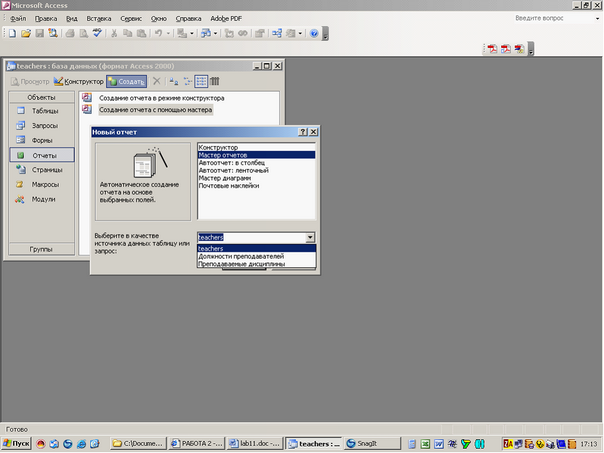 Выбор полей для отчетаВыберите поля, которые будут присутствовать в отчете (выбираются все поля с помощью кнопки >>)  и нажмите Далее.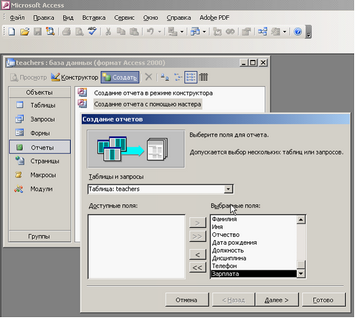 2.  Задание имени и просмотр результатов запросаЗадание группировки данных по полюВ окне Создание отчетов присутствует перечень выбранных полей; выделите поле Должность двойным щелчком мыши - таким образом задается группировка данных по должности, результат показан на рисунке: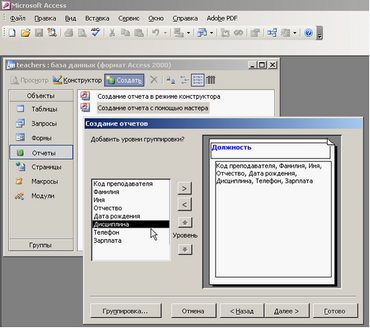 Пропуск сортировки и выбор макета отчетаНажмите Далее. Порядок сортировки и вычисления, выполняемые для записей, задавать не будем.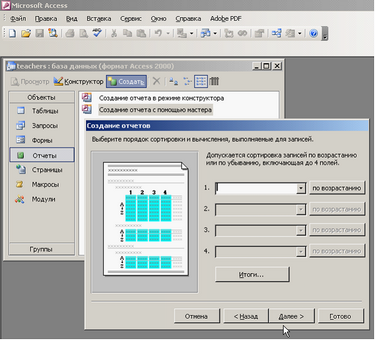 Выберите вид макета для отчета, как показано на рисунке: 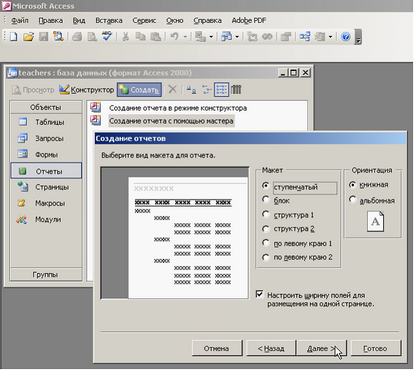 3. Задание стиля и просмотр отчетаЗадание стиля и наименование отчетаВыберите стиль отчета Обычный.Задайте имя отчета Преподаватели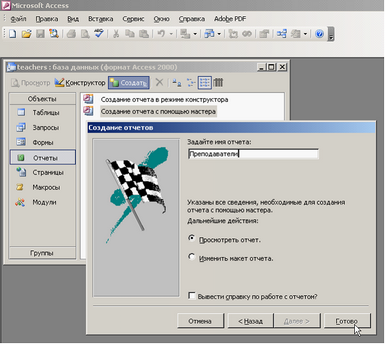 Просмотр отчетаПросмотрите отчет: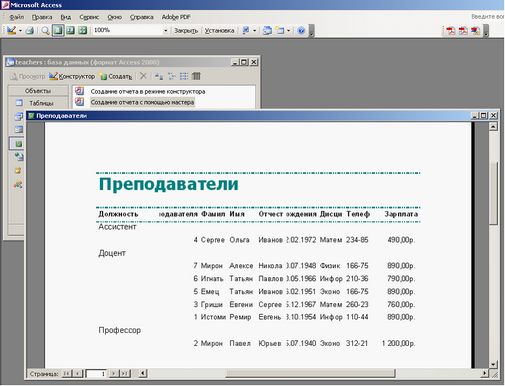 